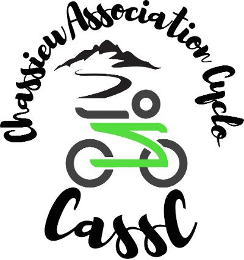 CONSEIL D’ADMINISTRATION13 Mars 2023Présents : Françoise ANETTE, Laurent ANETTE, André ARMANET, Jean-Marie BRET, Pascal DURAND, Jean-Luc HALLOUET, Jean-François LEONE, Sylvie MARIN, Jean-Paul POIZAT, Marcel REDELSPERGER, Paul REY, André RINALDI, Bernard WAZ, Agnès ARGAUD, Jean-Yves SAGNARD, Josette SAGNARDExcusés : Quentin THEVENOUX, Jacques BARRIOL, Michel SARTORIO, Patrick BROCHAND, Patrick GIMENEZAndré RINALDI,                                           Co-PrésidentJacques BARRIOLSecrétaireInformations / Décisions / ActionsQui ? Quand ?Sécurité4 accidents (portière, plaque de neige…) depuis janvier 2023.La commission sécurité s’est réunie le 30/01 pour mettre des actions en placeUne newsletter sera émise 2 à 3 fois par an pour informer sur la sécurité Un onglet a été rajouté sur le siteUn classeur est à la disposition des adhérents avec des infos sur la prévention essentiellementLe responsable de la commission sécurité est Pascal DURAND.Rappel : si réunion de commission, en informer les     coprésidents pour la date.Pascal DURANDFrançoise ANETTEPaul REYMise en conformité du CA avec les statuts du clubDeux trésoriers-adjoints actuellement, ce qui n’est pas conforme aux statuts du club déposés en préfecture →Décision à l’unanimité → Un trésorier adjoint : Jean-Luc HALLOUETWEB / CommunicationConstat : on ne doit pas changer l’organisation de la page du site pour deux raisons : pour les habitués du site et pour le référencement Google.Jean-Paul POIZAT reprend le site pour remettre les rubriques dans l’ordre.Jean Paul POIZATVêtements1 personne n’a pas retiré sa commande, elle sera relancée.Les accessoires n’ont pas été commandés : tours de cou, manchettes, bandanas, sur chaussures, …Pas de nouvelle commande pour le momentRappel : si commande il faudra au moins 10 articles.Proposition : possibilité de commande / polos manches courtes → sujet à l’étude par la commission.Jean Marie BRETAgnès ARGAUDComptabilitéLe logiciel est désormais mieux maîtrisé avec le soutien d’Aurélie.Patrick GIMENEZ devient commissaire aux comptesMarcel REDELSPERGERJean Luc HALLOUETPatrick GIMENEZHandisportAchat à prévoir : 1 tige de selle +1 selle, financement : 290€, bon ALLTRICKS.Date retenue pour la sortie : le Samedi 10 juin avec restaurant à proposer dans les Dombes (01).André ARMANETSylvie MARINAgnès ARGAUDCommission féminineMontreux : séjour confirmé (17 participants)Rappel : Il faudra être prudent et s’isoler si symptômes COVID. Cela concerne tous les séjours.Sylvie MARINCommission adhésionNombre d’adhérents : 125Laurent ANETTECassC’QuotRéunion tous les premiers mardi de chaque moisUne enquête est en cours sur les voies Lyonnaises : la concertation concerne la voie 11, portion 7 Chemins - Rond- point d’UsingenLe CassC’Quot va mettre ses remarques et chacun peut faire un commentaire sur le site participatif de la Métropole. Lien → https://jeparticipe.grandlyon.com/project/ligne-11-craponne-chassieu-jean-mermoz-giratoire-usingen-chassieu/presentation/comprendre-le-projet-pour-participerUne newsletter va être émise pour tous les adhérents du CassC.21 mars : organisation par l’association Mi-plaine Entreprises d’une liaison cycliste vers Genas, le CassC’Quot les encadre, il manque 1 volontaire.22 avril : présence sur le marché du CassC’Quot avec l’atelier de réparation : « la Petite Rustine ».TousJean-François LEONE/Pascal DURANDTousIntendanceIl faudra avoir 2 devis avant toute commande importante.Jean-Yves SAGNARDMichel SARTORIORallyeOn ne gardera pas la date du mois de mars. Pour l’année prochaine, la date sera déterminée au prochain CASorties longuesRéunion à programmer pour préparer la saisonUne newsletter sera envoyée quelques jours avant pour les propositions de sortie.Rappel : pour s’inscrire aux sorties et voir les participants, il faut se connecter.Bernard WAZVoyagesTrop d’inscriptions à la dernière minute pour St Pierre-la-mer, qui entraînent des difficultés d’organisationSolution pour les séjours à venir : bloquer le nombre d’inscrits ou bien inscription par formulaireJean-Paul POIZAT → Sylvie MARINÉcole VTTSamedi 18 03 : critérium du CODEP : 6 inscrits           2 inscrits au rallye raid, 2 pour le 25 km.Sollicitation de l’école de rugby pour accompagner les enfants sur une sortie à MIRIBEL le 18,19,ou 20 Avril, date à déterminer.Les enfants du CassC, groupe du mercredi conduit par André RINALDI, vont bénéficier d’une initiation gratuite au Golf de CHASSIEU.André RINALDIPatrick BROCHANDAssurance des remorques du clubSuite à un passage sous un portique avec la remorque, 4 vélos ont été endommagés. Coût de réparation : environ 330€ → Assurance à revoir1 autre remorque est usagée et inutilisable donc à     débarrasser.Sylvie MARINPROCHAIN CA : LUNDI 22 MAI 18H30A noter : Les réunions seront toujours à 18H30 jusqu’à nouvel ordre.